ПРОЕКТ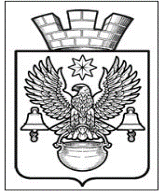 ПОСТАНОВЛЕНИЕАДМИНИСТРАЦИИКОТЕЛЬНИКОВСКОГО ГОРОДСКОГО ПОСЕЛЕНИЯКОТЕЛЬНИКОВСКОГО МУНИЦИПАЛЬНОГО РАЙОНАВОЛГОГРАДСКОЙ ОБЛАСТИ              .2024                                                      № О предоставлении разрешения на отклонение от предельных параметров разрешенного строительства, реконструкции объектов капитального строительства для отдельного земельного участкаНа основании заявления от 12.04.2024г. вх. №413-ог Высоцкой Ольги Витальевны, проживающей по адресу: обл. Волгоградская, г. Котельниково, ул. Маяковского, д.10 о разрешении на  отклонение от предельных параметров разрешенного строительства на земельном участке, расположенном по адресу: обл. Волгоградская, г. Котельниково, ул. Маяковского, д.10,  с кадастровым номером 34:13:130032:244, материалов о результатах проведения публичных слушаний, проведенных 14.04.2024г., руководствуясь ст. 28 Федерального закона от 15.11.2003 г. № 131-ФЗ «Об общих принципах организации местного самоуправления в Российской Федерации», решением Совета народных депутатов Котельниковского городского поселения от 28.02.2022г. №9/49 "Об утверждении Порядка организации и проведения публичных слушаний по проектам документов в сфере градостроительной деятельности в Котельниковском городском поселении Котельниковского муниципального района Волгоградской области», Правилами землепользования и застройки Котельниковского городского поселения, утвержденными решением Совета народных депутатов Котельниковского городского поселения от 25.10.2022г. №21/101, Уставом Котельниковского городского поселения, администрация Котельниковского городского поселенияПОСТАНОВЛЯЕТ:1.Разрешить отклонение от предельных параметров разрешенного строительства, реконструкции на земельном участке площадью 614 кв. м с кадастровым номером 34:13:130032:244, расположенным по адресу: обл. Волгоградская, г. Котельниково, ул. Маяковского, д.10 Предельные параметры зданий строений сооружений для эксплуатации жилого дома на: - Минимальная площадь земельного участка – 300 кв.м;                                                                                                                                                -минимальная ширина земельного участка вдоль фронта улицы – 10 м;                                                             -минимальный отступ зданий, строений, сооружений от передней (западной) границы земельного участка- 1.5 м.;                                                                                                                                                                   - минимальный отступ зданий, строений, сооружений от боковой (северной) границы земельного участка- 0.8 м.;  - минимальный отступ зданий, строений, сооружений от задней (восточной) границы земельного участка- 3.0 м.; минимальный отступ зданий, строений, сооружений от боковой (южной) границы земельного участка- 3.0 м;- предельное количество этажей надземной части зданий, строений,  сооружений – 1 этажа;                                                                                                                                                                                                                                                                                              -максимальный процент застройки в границах земельного участка- 60 %.2.Рекомендовать Высоцкой Ольге Витальевне опубликовать заключение о результатах публичных слушаний по вопросам градостроительной деятельности на территории Котельниковского городского поселения Котельниковского муниципального района Волгоградской области, состоявшихся 14.04.2024г. в соответствии с ч. 4 ст. 40 Градостроительного кодекса РФ.3. Настоящее постановление вступает в силу со дня его подписания и подлежит обнародованию на сайте администрации Котельниковского городского поселения - http://www.akgp.ru, зарегистрированного в качестве сетевого издания Федеральной службой по надзору в сфере связи, информационных технологий и массовых  коммуникаций (Роскомнадзор): номер свидетельства: ЭЛ № ФС 77- 85330  от 15.05.2023 года)4.Настоящее постановление вступает в силу с момента его подписания и обнародования. Глава  Котельниковскогогородского поселения                                                                                        А. Л. Федоров